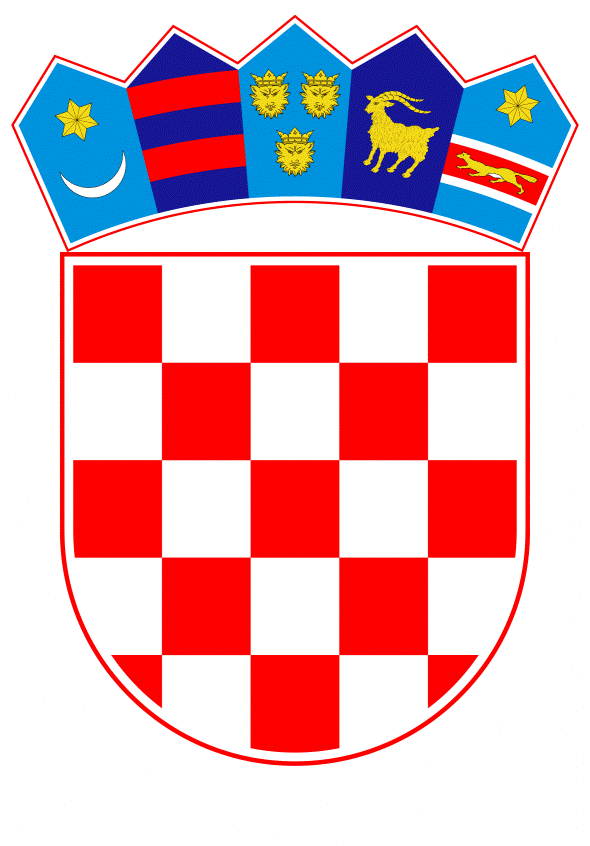 VLADA REPUBLIKE HRVATSKEZagreb, 14. listopada 2021.______________________________________________________________________________________________________________________________________________________________________________________________________________________________Banski dvori | Trg Sv. Marka 2  | 10000 Zagreb | tel. 01 4569 222 | vlada.gov.hrPRIJEDLOGNa temelju članka 42. stavka 2. Zakona o morskom ribarstvu (Narodne novine br. 62/17, 130/17 i 14/19), Vlada Republike Hrvatske je na sjednici održanoj _____________ donijela ODLUKUO IZMJENI I DOPUNI ODLUKE O POPISU ISKRCAJNIH MJESTA ZA RIBARSKA PLOVILA KOJA OBAVLJAJU GOSPODARSKI RIBOLOV NA MORUI.U Odluci o popisu iskrcajnih mjesta za ribarska plovila koja obavljaju gospodarski ribolov na moru („Narodne novine“ br. 10/20 i 145/20), u Prilogu 1. redak br. 114. mijenja se i glasi:Iza retka br. 117. dodaju se novi retci 118. i 119. koji glase:II.Ova Odluka stupa na snagu danom donošenja, a objavit će se u „Narodnim novinama“.Klasa:Urbroj:Zagreb, ____________PREDSJEDNIK    mr. sc. Andrej PlenkovićOBRAZLOŽENJEUredbom Vijeća (EZ) br. 1967/2006 od 21. prosinca 2006. o mjerama upravljanja za održivo iskorištavanje ribolovnih resursa u Sredozemnom moru, o izmjeni Uredbe (EEZ) br. 2847/93 te stavljanju izvan snage Uredbe (EZ) br. 1626/94 (SL L 409, 30.12.2006.) propisano je kako se kompletan ulov ostvaren pridnenim povlačnim mrežama koćama, pelagičnim koćama, okružujućim mrežama plivaricama, plutajućim parangalima, dredžama i hidrauličnim dredžama treba iskrcati u određenim lukama. Osim toga, Uredbom Vijeća (EZ) br. 1224/2009 od 20. studenoga 2009. o uspostavi sustava kontrole Zajednice za osiguranje sukladnosti s pravilima zajedničke ribarstvene politike, o izmjeni uredbi (EZ) br. 847/96, (EZ) br. 2371/2002, (EZ) br. 811/2004, (EZ) br. 768/2005, (EZ) br. 2115/2005, (EZ) br. 2166/2005, (EZ) br. 388/2006, (EZ) br. 509/2007, (EZ) br. 676/2007, (EZ) br. 1098/2007, (EZ) br. 1300/2008, (EZ) br. 1342/2008 i o stavljanju izvan snage uredbi (EEZ) br. 2847/93, (EZ) br. 1627/94 i (EZ) br. 1966/2006 (SL L 343, 22.12.2009.) propisana je obveza uspostave sustava luka određenih za iskrcaj za flotu koja je obuhvaćena planovima upravljanja te da za takva iskrcajna mjesta mora biti jasno utvrđeno vrijeme iskrcaja, točna iskrcajna mjesta te postupci inspekcije i nadzora.Potreba za uređivanjem sustava iskrcajnih mjesta na ovaj način dodatno proizlazi iz potrebe za optimizacijom prostorne distribucije iskrcajnih mjesta i racionalizacijom njihovog broja radi uspostave kvalitetnijeg sustava nadzora i kontrole nad iskrcajem kao i radi osiguravanja neometanog iskrcaja ulova s ribarskih plovila što je posebice veliki izazov tijekom ljetnih mjeseci kada na frekventnijim mjestima duž obale zbog velikog broja nautičkih plovila ribarska plovila ne mogu pristupiti operativnoj obali, kao ni transportna vozila plovilima s kopnene straneZakonom o morskom ribarstvu („Narodne novine“ br. 62/17, 130/17 i 14/19) prema članku 42. stavku 2. popis iskrcajnih mjesta za ulove iz gospodarskog ribolova odlukom donosi Vlada Republike Hrvatske. Vlada Republike Hrvatske je na sjednici održanoj 23. siječnja 2020. godine donijela Odluku o popisu iskrcajnih mjesta za ribarska plovila koja obavljaju gospodarski ribolov na moru, objavljenoj u „Narodnim novinama“ br. 10/20 (u daljnjem tekstu Odluka). Od objave Odluke ukazala se potreba za korekcijama u nazivima i/ili geografskim koordinatama sadržanim u Prilogu 1. U „Narodnim novinama“ br. 145/20 objavljena je Odluka o izmjeni Odluke o popisu iskrcajnih mjesta za ribarska plovila koja obavljaju gospodarski ribolov na moru kojom se Prilog 1. zamijenio novim Prilogom. Izmjenom Priloga 1. radi usklađivanja s planiranim lokacijama za izgradnju ribarskih luka, izmijenile su se koordinate iskrcajnih mjesta pod rednim brojevima: 9. (Rovinj-Valdibora), 31. (Krk), 41. (Novalja), 101. (Komiža) i 112. (Sustjepan). S tim u vezi za iskrcajno mjesto br. 31. (Krk) i 100. (Komiža) odredile su se privremene koordinate do izgradnje ribarskih luka. Za iskrcajna mjesta pod rednim br. 60. (Vodice), 61. (Raslina), 106. (Orebić) i 116. (Lumbarda) bilo je potrebno izmijeniti geografske koordinate radi usklađivanja pozicija iskrcajnih mjesta s područjima pod nadležnošću lučkih uprava. Nadalje, analizom podataka o iskrcaju ulova utvrđeno je da je iskrcajna mjesta pod rednim br. 59. (Pirovac) i 82. (Split) potrebno brisati, a iskrcajno mjesto Brodarica (redni br. 64.) zamijeniti s novim iskrcajnim mjestom Zablaće. Iskrcajnom mjestu pod rednim br. 81. Vranjičko-solinski bazen, vez 1 bilo je potrebno promijeniti naziv u Split – Sjeverna luka. Dodatnom analizom utvrđeno je da je popis iskrcajnih mjesta potrebno nadopuniti iskrcajnim mjestom Krapanj (redni br. 72). Ovim se prijedlogom za iskrcajno mjesto pod rednim br. 114. (Vela Luka) postojeće koordinate definiraju kao privremene koordinate do izgradnje ribarske luke. Dodaju se koordinate na kojima se obavlja iskrcaj, a koje su u skladu s planiranom lokacijom za izgradnju ribarske luke.Također, predlaže se nadopunjavanje Odluke s dva nova iskrcajna mjesta: Šipanska Luka i Suđurađ uzimajući u obzir udaljenost otoka Šipana do geografski najbližih iskrcajnih mjesta Slano (redni br. 109.) i Dubrovnik (redni br. 110.).  Predlagatelj:Ministarstvo poljoprivredePredmet:Prijedlog odluke o izmjeni i dopuni Odluke o popisu iskrcajnih mjesta za ribarska plovila koja obavljaju gospodarski ribolov na moru114.Vela LukaDubrovačko-neretvanska 16,70130 16,71021*42,96050 42,95884*118.Šipanska LukaDubrovačko-neretvanska 17,86071 42,72911119.SuđurađDubrovačko-neretvanska17,9110142,71051